SERVICE JEUNESSE DE SAINT-AIGNAN DE GRAND LIEU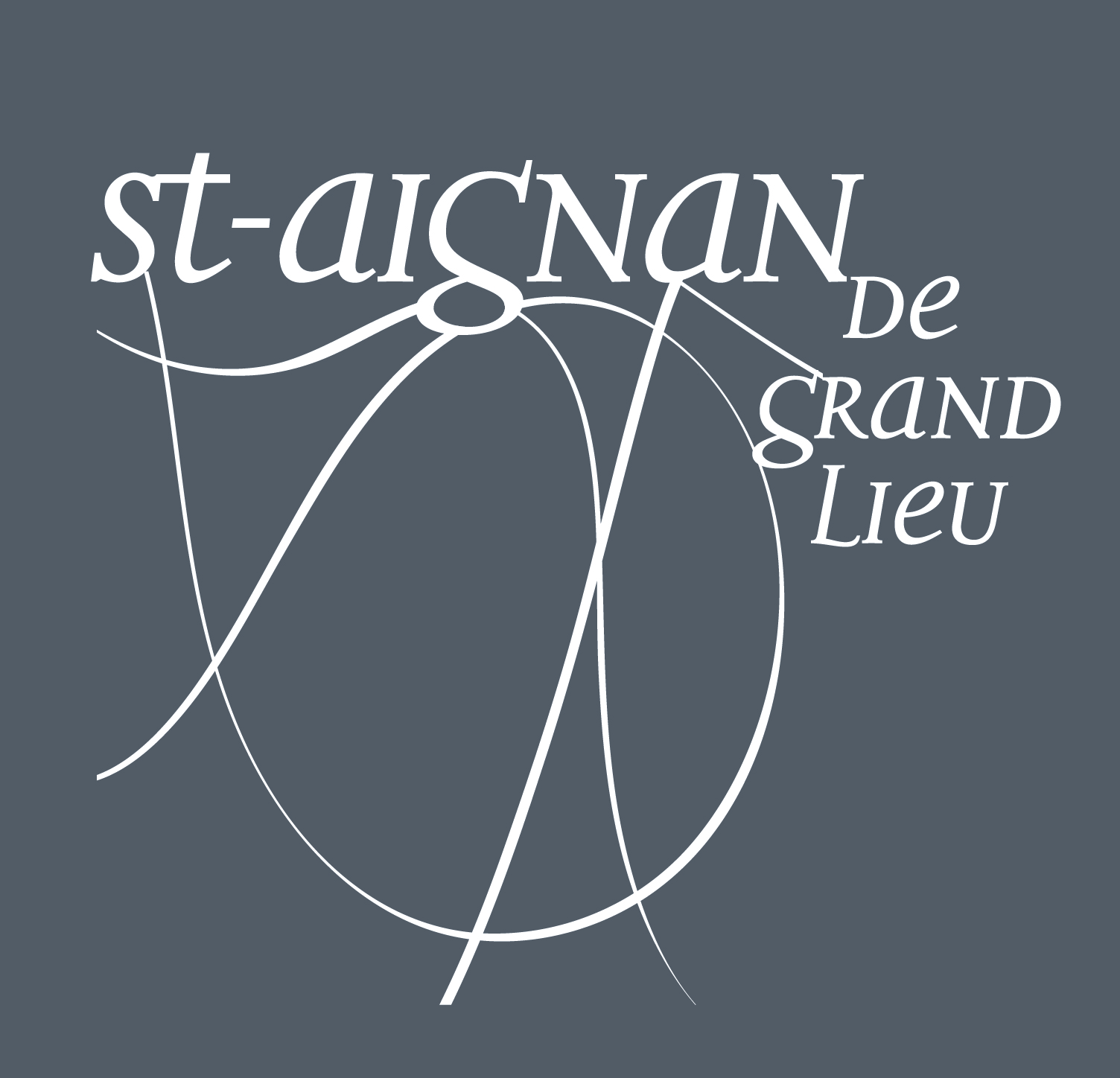 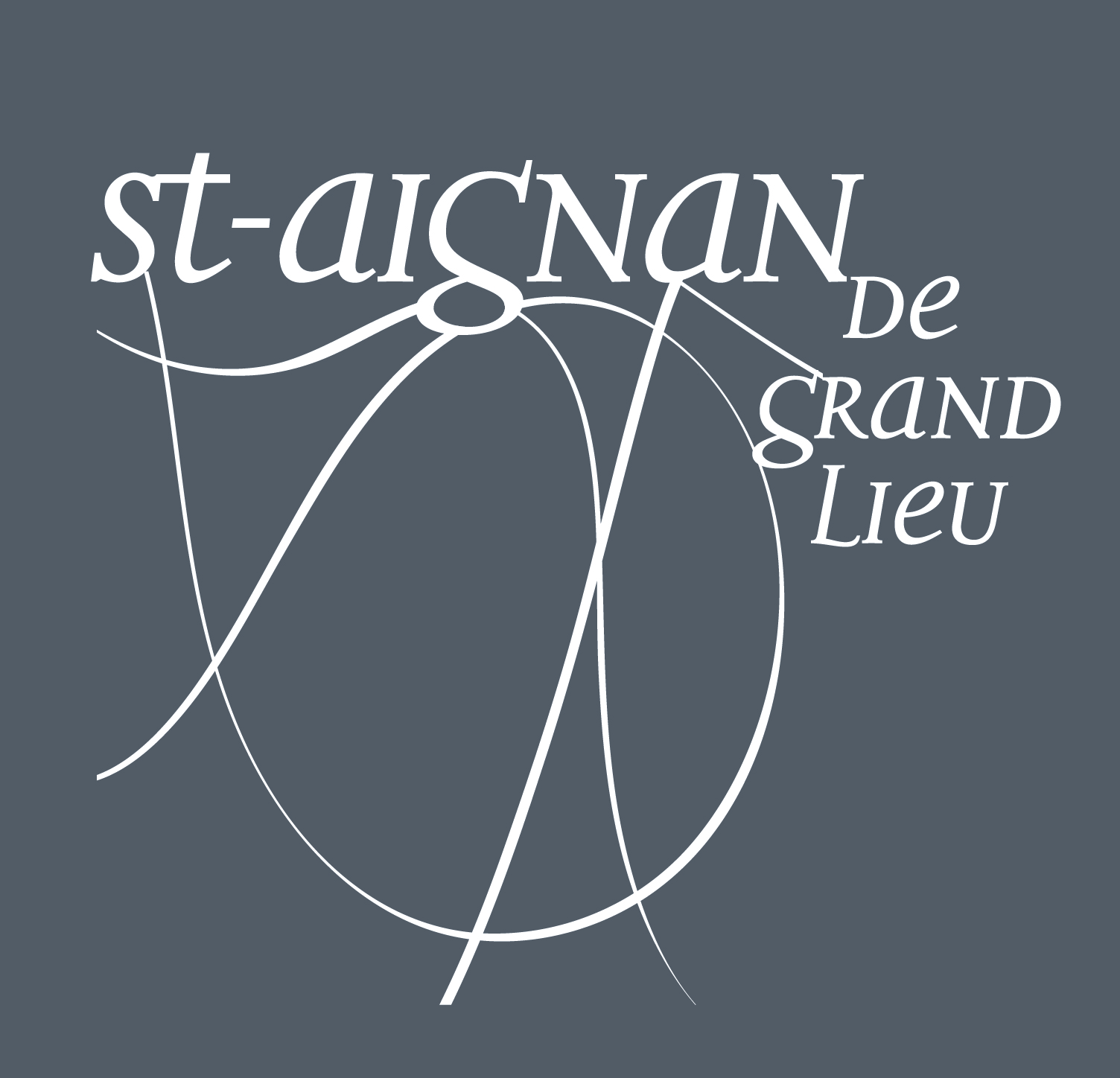 AUTORISATION PARENTALEJe soussigné, M. Mme (Nom, prénom) : …………………………………………………………………… autorise mon (mes) enfant(s) : Nom     ……………………….  	Prénom(s) : ……………………….à participer à l’animation / la sortie :   organisée à :   espace jeunes  ,      le                                  de  Heure de départ : …………………………………      Heure de retour : …………………………………..Le transport n’est assuré qu’à partir du site, aucun retour au domicile ne sera effectué par l’équipe.Mon enfant rentrera : 		 par ses propres moyens je viendrai le chercher (nom si personne autre) ………………………….. décharge l’organisateur de toutes responsabilités en cas d’accident ou de faits pouvant survenir avant ou après la prise en charge effective de mon enfant par les animateurs. autorise le responsable à prendre toutes les mesures nécessaires en cas d’urgence médicale.Personne à prévenir en cas de problèmes :	Nom : …………………………………………………………..						     : …………………………………………………………..Fait à : ……………………………………..Le : …………………………………………		SignatureSERVICE JEUNESSE DE SAINT-AIGNAN DE GRAND LIEUAUTORISATION PARENTALEJe soussigné, M. Mme (Nom, prénom) : …………………………………………………………………… autorise mon (mes) enfant(s) : Nom     ……………………….  	Prénom(s) : ……………………….à participer à l’animation/ la sortie :    organisée à :   espace jeunes  ,     le                                de Heure de départ : …………………………………      Heure de retour : …………………………………..Le transport n’est assuré qu’à partir du site, aucun retour au domicile ne sera effectué par l’équipe.Mon enfant rentrera : 		 par ses propres moyens je viendrai le chercher (nom si personne autre) ………………………….. décharge l’organisateur de toutes responsabilités en cas d’accident ou de faits pouvant survenir avant ou après la prise en charge effective de mon enfant par les animateurs. autorise le responsable à prendre toutes les mesures nécessaires en cas d’urgence médicale.Personne à prévenir en cas de problèmes :	Nom : …………………………………………………………..						     : …………………………………………………………..Fait à : ……………………………………..Le : …………………………………………		Signature